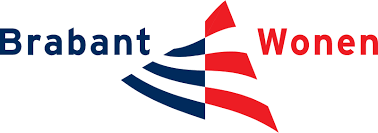 Gezocht! Enthousiaste energiecoaches met een groen hart Draagt u ons milieu een warm hart toe en leeft u energiebewust? Vindt u het daarnaast leuk om hier enthousiast over te vertellen? Dan zijn wij op zoek naar u! Heeft u interesse in duurzaamheid en energiebesparing?Vindt u het leuk om anderen hierover te vertellen?Bent u bereid om een korte cursus te volgen over energiebesparing?Maakt u gemakkelijk contact?Vindt u het leuk om mensen te helpen om meer energie te besparen? Alle vragen met ja beantwoord? Wacht dan niet langer! Meld u aan voor energiecoach bij BrabantWonen. Wat doet een energiecoach?Energiecoaches zijn enthousiaste en deskundige vrijwilligers die onze bewoners informeren over energiebesparing. Wij zorgen voor een korte training. U hoeft dus geen deskundige te zijn om u aan te melden. Als energiecoach helpt u bewoners bij het zo goed mogelijk gebruiken van hun energiezuinige woning. Dat gebeurt bij de mensen thuis of via videobellen. Het is vaak even wennen in een energiezuinige nieuwbouwwoning. Door bewoners goed te informeren over alle nieuwe snufjes, kunnen ze hun woning nog beter gebruiken. Dat scheelt niet alleen energie, het zorgt ook voor een lagere energierekening.BrabantWonen wil twaalf energiecoaches opleiden. De opleiding duurt drie dagen en vindt plaats als de coronamaatregelen dat weer toelaten. Wij hopen in maart of april.Wat levert het u op?Een leuk team van enthousiaste energiecoaches.Een training van drie dagen en intensieve begeleiding vanuit BrabantWonen.Leuke en verrassende gesprekken met bewoners.Veel waardering voor uw hulp, kennis en aandacht.Per gesprek (1,5 uur) ontvangt u een onkostenvergoeding van € 10,-.Interesse of vragen? 
Neem dan via e-mail contact op met Janet Govers van BrabantWonen: j.govers@brabantwonen.nl.